ACUERDO DE COLABORACIÓNENTRE(     )Y LA ASOCIACIÓN DE FAMILIAS NUMEROSASDE LA RIOJA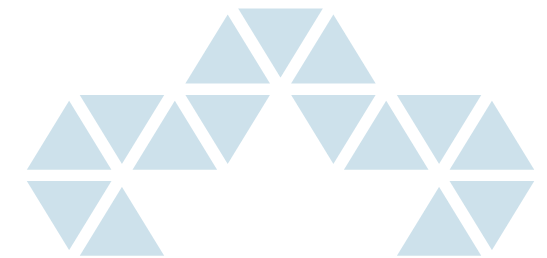 En Logroño, a      R E U N I D O SDe una parte, D. /Dña.      , con DNI      , con domicilio a efectos de notificaciones en      , tfno.        y email      .Y de otra parte, Dña. Marta CAÑO MONTEJO, titular del DNI 13.302.782 L, con tfno. 662 005 397, email presidencia@fanurioja.org y domicilio a efectos de notificación reseñado en pie de página.Asiste a la firma de este convenio, actuando por delegación suya, D./Dña.       con el mismo domicilio a efectos de notificaciones, tfno. ________________________  y email      .INTERVIENENEl primero/a en nombre de       (en adelante “LA EMPRESA COLABORADORA” o “LA EMPRESA”), con CIF      , con domicilio fiscal      , tfno.      , correo electrónico      , legalmente constituida según consta en el Registro      ; siempre actuando en virtud de las facultades que tiene delegadas a los fines de este Convenio.El segundo/a, en nombre y representación de la Asociación de Familias Numerosas de La Rioja, (en adelante AFNR) con CIF G26380949,  domicilio social en Avda. Pío XII, 10 - Bajo 4 (entrada por hangar de estación autobuses), 26003, Logroño,  La Rioja; legalmente constituida según consta  en asiento nº 2202 del Registro de Asociaciones del Gobierno de La Rioja; con teléfono: 941 03 52 62 - 662 005 397 - 672 615 765 y dirección de correo electrónico familiasnumerosasdelarioja@gmail.com.Ambas partes, conforme intervienen, se reconocen mutuamente la capacidad y legitimación suficientes para suscribir el presente CONVENIO y, al efectoMANIFIESTAN       Que LA EMPRESA COLABORADORA incluye entre sus valores corporativos la solidaridad y que tiene interés en participar (directa o indirectamente) en la labor altruista de carácter social y/o benéfico que realizan diversas entidades sin fin de lucro. Que LA EMPRESA COLABORADORA es titular de las licencias administrativas necesarias en España para desarrollar su objeto social como empresa y para prestar los servicios de      Que AFNR es una entidad sin ánimo de lucro, creada con el fin de velar por los intereses de las familias numerosas, y que en el marco de dicho fin, y conforme a sus Estatutos,  estima oportuno llegar a acuerdos con comercios y empresas locales. Que ambas partes han acordado suscribir el presente acuerdo de colaboración comercial sometido a las siguientes:ESTIPULACIONESPRIMERA.- ObjetoEl presente convenio de colaboración se establece con el objeto de regular el marco formal de la cooperación entre LA EMPRESA COLABORADORA y AFNR.SEGUNDA.- Oferta / CooperaciónLA EMPRESA COLABORADORA reconoce el valor intrínseco y la  aportación que hacen las  familias  numerosas al progreso del país. Teniendo en cuenta el sobre esfuerzo que realizan estas familias, desea contribuir a la compensación solidaria de los costes que asumen estas familias dándoles acceso a los productos/servicios que LA EMPRESA COLABORADORA ofrece, con descuentos especiales; también desea fomentar la acción social de AFNR.1- Oferta: LA EMPRESA COLABORADORA concreta su oferta a las familias numerosas que cumplan la condición especificada en la cláusula Tercera, en los siguientes términos: ___________________________________________________________  ___________________________________________________________   ___________________________________________________________  ___________________________________________________________    (Añadir las líneas que haga falta)  2-  Cooperación y/o ayuda económica: LA EMPRESA COLABORADORA se compromete:a aportar la cantidad de 150€ anuales para apadrinar a una familia numerosa con escasos recursos económicos y respaldar la obra social de AFNR; a contribuir a la consecución de los fines sociales de AFNR, mediante el desarrollo de las actividades que le son propias a favor de la familia, la mujer, la infancia y la juventud, aportando el donativo anual de      .-€ en:     un solo pago;  en aportaciones mensuales de      .-€durante        meses al año. Dicha ayuda económica será percibida por AFNR mediante recibo bancario debidamente autorizado en el presente CONVENIO. Para ello, la EMPRESA COLABORADORA cumplimentará y firmará el Anexo I (Orden de domiciliación). TERCERA.- Colectivo objeto del acuerdoPodrán beneficiarse de las condiciones especiales de la oferta descrita en la cláusula segunda todos los socios de la AFNR y de la FEFN que visiten  nuestra CC AA. Estos manifestarán su condición de asociados mediante la presentación del carnet acreditativo (digital o físico).CUARTA.- Difusión de la colaboración y logotipoAFNR se compromete a difundir en su web, en sus redes sociales, en sus folletos, revistas, memorias y en cualquier otro medio de difusión utilizado al efecto, la colaboración de LA EMPRESA COLAABORADORA, mientras la oferta permanezca vigente. QUINTA.- ImagenNinguna de las partes podrá utilizar el nombre, marcas comerciales, forma comercial, marcas de servicio, etc. para un fin distinto al de la ejecución y publicidad del presente acuerdo.SEXTA.- Vigencia y extinción del convenioEl presente CONTRATO comenzará a regir desde de la fecha de firma del mismo. Su duración será de 1 año y se prorrogará anualmente de forma automática, salvo que alguna de las partes comunique lo contrario por escrito. La ampliación de las ofertas propuestas por parte de LA EMPRESA COLABORADORA no anula el convenio. Tampoco la modificación de las ofertas si el beneficio para los usuarios es equivalente o superior.SEPTIMA.- Protección de datosConforme a lo dispuesto en la Ley Orgánica 15/1999, de 13 de diciembre, de protección de datos de carácter personal, AFNR y LA EMPRESA COLABORAORA se comprometen a gestionar aquellos datos personales contenidos en ficheros titularidad de la otra parte a los que puedan tener acceso, como consecuencia de la ejecución de las disposiciones contenidas en el presente convenio de colaboración. Una vez extinguido el presente convenio de colaboración, estos datos, junto a cualquier soporte o documento en los que puedan ubicarse, serán inmediatamente destruidos o devueltos a su titular.……………………………………………………………Leído todo lo anteriormente expuesto, firman el presente convenio de colaboración empresarial en actividades de interés general, por duplicado y a un sólo efecto, en la fecha y lugar expresados en el encabezamiento.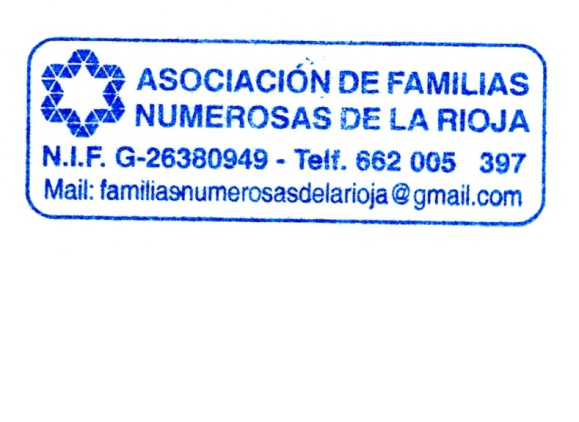 Fdo.- D./Dña.                                                                          Fdo. – Dña. Marta CAÑO MONTEJOPOR LA EMPRESA COLABORADORA                              POR LA ASOC. DE FAMILIAS NUMEROSAS DE LA RIOJAFdo. - _______________________POR LA ASOC. DE FAMILIAS NUMEROSAS DE LA RIOJAANEXO I  Orden de domiciliación de adeudo directo SEPAANEXO I  Orden de domiciliación de adeudo directo SEPAANEXO I  Orden de domiciliación de adeudo directo SEPAA cumplimentar por elACREEDORReferencia de la orden de domiciliación:Referencia de la orden de domiciliación:A cumplimentar por elACREEDORCIF del acreedor:G- 26380949A cumplimentar por elACREEDORNombre del acreedor:Asociación de Familias Numerosas de La Rioja (AFNR)A cumplimentar por elACREEDORDirección:Avda. Pio XII, 10, bajo 4, (entrada por hangar de autobuses)A cumplimentar por elACREEDORC.P. – Población – Provincia26003 – Logroño – La RiojaEspañaA cumplimentar por elACREEDORPaís:26003 – Logroño – La RiojaEspañaMediante la firma de esta orden de domiciliación, el deudor autoriza al acreedor a enviar instrucciones a la entidad bancaria del deudor para cobrar recibos en su cuenta; también autoriza a la entidad bancaria a efectuar los pagos requeridos siguiendo las instrucciones del acreedor. Como parte de sus derechos, el deudor está legitimado al reembolso por su entidad en los términos y condiciones del contrato suscrito con la misma. Puede obtener información adicional sobre sus derechos en su entidad financiera.Mediante la firma de esta orden de domiciliación, el deudor autoriza al acreedor a enviar instrucciones a la entidad bancaria del deudor para cobrar recibos en su cuenta; también autoriza a la entidad bancaria a efectuar los pagos requeridos siguiendo las instrucciones del acreedor. Como parte de sus derechos, el deudor está legitimado al reembolso por su entidad en los términos y condiciones del contrato suscrito con la misma. Puede obtener información adicional sobre sus derechos en su entidad financiera.Mediante la firma de esta orden de domiciliación, el deudor autoriza al acreedor a enviar instrucciones a la entidad bancaria del deudor para cobrar recibos en su cuenta; también autoriza a la entidad bancaria a efectuar los pagos requeridos siguiendo las instrucciones del acreedor. Como parte de sus derechos, el deudor está legitimado al reembolso por su entidad en los términos y condiciones del contrato suscrito con la misma. Puede obtener información adicional sobre sus derechos en su entidad financiera.A cumplimentarpor elDEUDORNombre del deudor:A cumplimentarpor elDEUDORCIF / DNI deudor:A cumplimentarpor elDEUDORDirección del deudor:A cumplimentarpor elDEUDORC.P. – Población – ProvinciaA cumplimentarpor elDEUDORPaís:A cumplimentarpor elDEUDORA cumplimentarpor elDEUDORIBAN o Número de cuenta Tipo de pago:              × Pago recurrente                      ☐Pago único IBAN o Número de cuenta Tipo de pago:              × Pago recurrente                      ☐Pago único A cumplimentarpor elDEUDOREn __________________________ a _____________________________   Localidad                                                                          FechaEn __________________________ a _____________________________   Localidad                                                                          FechaA cumplimentarpor elDEUDORFirma del DeudorFirma del DeudorTODOS LOS CAMPOS HAN DE SER CUMPLIMENTADOS OBLIGATORIAMENTE.Una vez firmada, esta orden de domiciliación debe ser enviada a la Asociación de Familias Numerosas de La Rioja (AFNR) para su custodia. (Ver dirección más arriba; email en el pie de página)TODOS LOS CAMPOS HAN DE SER CUMPLIMENTADOS OBLIGATORIAMENTE.Una vez firmada, esta orden de domiciliación debe ser enviada a la Asociación de Familias Numerosas de La Rioja (AFNR) para su custodia. (Ver dirección más arriba; email en el pie de página)TODOS LOS CAMPOS HAN DE SER CUMPLIMENTADOS OBLIGATORIAMENTE.Una vez firmada, esta orden de domiciliación debe ser enviada a la Asociación de Familias Numerosas de La Rioja (AFNR) para su custodia. (Ver dirección más arriba; email en el pie de página)